 Prot.n. 1504/C14                                                                                                      del 05/07/2016 CAPITOLATO TECNICO del DISCIPLINARE DI GARAProgetto LINGUE OVUNQUE 10.8.1.A3-FESRPON –UM -2015 – 59CIG: ZC91A8F61F    CUP: H96J15001440007Come stabilito dal  disciplinare di gara, la fornitura dovrà soddisfare tutti i seguenti elementi: Il prezzo offerto deve essere comprensivo di iva, imballaggio, trasporto, facchinaggio, garanzia, installazione (anche del software), collaudo, messa in opera, consegna chiavi in mano, certificazione dell’impianto; Garanzia di 3 anni per ciascun apparato attivo; Assistenza in loco per eventuali malfunzionamenti delle apparecchiature fino a 36  mesi dalla fornitura; Consegna di tutto il materiale come da RDO e da specifiche del disciplinare di gara; Montaggio e collaudo di tutte le apparecchiature fornite entro la data indicata in RDO; Durata dell’offerta, ovvero blocco dei prezzi dei singoli prodotti richiesti, fino alla totale chiusura del progetto, sia rispetto al lato tecnico che finanziario; Tutti gli apparati attivi devono essere di primaria casa e devono essere fornite ALMENO delle caratteristiche tecniche funzionali minime indicate nella seguente tabella, come  dovrà risultare dai datasheet e depliant e certificazioni allegate all’offerta; Tutte le apparecchiature devono essere dotate di manuali d’istruzione per l’uso Tutte le apparecchiature devono essere obbligatoriamente in regola con la normativa riguardante la sicurezza nei luoghi di lavoro (L.81/08) e con le norme sulla sicurezza e affidabilità degli impianti (L.37/08); IL TOTALE COMPLESSIVO del LOTTO APPARECCHIATURE, calcolato tenendo conto di tutti i suddetti punti, non deve superare il valore indicato di € 18.524,00 (diciottomilacinquecentoventiquattro,00) per il Laboratorio linguistico Wireless ed € 1.859,00 (milleottocentocinquantanove,00) per la Postazione di segreteria.Qualora, nel corso dell'esecuzione del contratto, occorra un aumento delle prestazioni di cui trattasi entro i limiti del quinto del corrispettivo aggiudicato, il fornitore espressamente accetta di adeguare la fornitura oggetto del presente contratto, ai sensi di quanto previsto dall'art. 311 del D.P.R. 207/10. Non sono ammesse offerte in aumento. ISTITUTO GIANO DELL’UMBRIA BASTARDO plesso IPIA IPSC via Olindo Vernocchi snc Giano dell’Umbria (PG) Località BastardoLa fornitura dovrà avere le seguenti caratteristiche:                                                                                  *F.to Il Dirigente Scolastico                    Prof. Giuseppe Sofia * La firma del Responsabile dell’Ufficio è omessa ai sensi dell’art.3 del D.Lgs. 12/2/1993 n. 39. Prot. N.  1504/C14           						Giano dell’Umbria 05/07/2016CUP assegnato al progetto H96J15001440007 CIG ZC91A8F61FPROGRAMMA OPERATIVO NAZIONALE“_Per la Scuola –Competenze e Ambienti per l’apprendimento ”2014-2020 FESR Asse II - Obiettivo operativo Azione 10.8.1 interventi infrastrutturali per l’innovazione tecnologica,laboratori di settore per l’apprendimento delle competenze chiave .Obiettivo specifico 10.8“Diffusione della società della conoscenza nel mondo della scuola e della formazione e adozione di approcci didattici innovativi”DISCIPLINARE  DELLA RDOOGGETTO: PON Programma Operativo Nazionale 2014IT05M2OP001 “Per la scuola – competenze e ambienti per l’apprendimento” 2014-2020 - FESR Asse II -  Obiettivo specifico – 10.8 – “Diffusione della società della conoscenza nel mondo della scuola e della formazione e adozione di approcci didattici innovativi” – Azione 10.8.1 Interventi infrastrutturali per l’innovazione tecnologica, laboratori di settore e per l’apprendimento delle competenze chiave.  Procedura di affidamento in economia, mediante cottimo fiduciario, ai sensi dell’art. 125 del D.Lgs 163/2006, per la realizzazione del progetto “Realizzazione Ambienti Digitali nei plessi dell’Istituto Comprensivo Giano dell’Umbria Bastardo” PREMESSANell’ambito del PON FESR  Ambienti per l’apprendimento – Obiettivo 10.8/Azione 10.8.1,  a seguito dell’autorizzazione del MIUR   Prot. n. AOODGEFID/5894 del 30/03/2016,  si intende affidare in economia secondo la disciplina del cottimo fiduciario, ai sensi dell'art. 125 del D.Lgs. 163-2006 , e della Determina del Dirigente Scolastico  prot. n. 1502 del 05/07/2016, la realizzazione del citato progetto riguardante la fornitura e l’installazione di attrezzature e  strumentazioni tecnico-informatiche come da matrice acquisti relativa al Progetto d’Istituto “ Ambiente di apprendimento in lingua efficace, attivo e laboratoriale” dell’I.O.  Giano dell’Umbria Bastardo plesso IPIA IPSC. La fornitura dovrà essere realizzata secondo le modalità e le specifiche definite nel presente disciplinare con la formula “chiavi in mano”, tassativamente nei tempi richiesti.  Codesta impresa, ove interessata, è invitata a presentare la propria migliore offerta tecnico – economica per la realizzazione dell’attività in oggetto entro e non oltre le ore 20,00 del giorno 11/07/2016 e comunque entro la data indicata a sistema. Si prega di voler comunicare il mancato interesse a partecipare all’indicata procedura. Le offerte tecnico-economiche, o le eventuali comunicazioni di mancato interesse a partecipare alla procedura, dovranno essere trasmesse unicamente attraverso il sistema. La procedura é promossa dall’Istituto Omnicomprensivo Giano dell’Umbria Bastardo  per l’acquisto di un laboratorio linguistico mobile wireless e di una postazione di segreteria mediante 'richiesta di offerta” (RdO da ora innanzi) nell’ambito del Mercato Elettronico della P.A. (MEPA da ora innanzi). I termini entro i quali poter inoltrare richieste di chiarimento sono indicati nel riepilogo della RdO a sistema. Le risposte alle richieste di chiarimento verranno inviate prima della scadenza dei predetti termini a tutti i partecipanti per via telematica attraverso la funzione dedicata nel Mercato Elettronico della Pubblica Amministrazione (MEPA). Premesso che l’intento della stazione appaltante è la realizzazione del progetto nella sua interezza e non la mera fornitura di attrezzature, sarà cura dei fornitori invitati prevedere gli eventuali adattamenti (cavetterie, adattatori, spinotti, canaline, impianti ecc.) indispensabili al corretto funzionamento dei materiali forniti, sia singolarmente che in sintonia per il raggiungimento degli scopi del progetto stesso. Le attrezzature richieste sono quelle presenti nel Capitolato Tecnico della presente RDO inserito a sistema. Importo posto a base d'asta Euro € 20.383,00 ( ventimilatrecentottantatre/00 ) compreso IVA.  Il Responsabile del procedimento ai sensi dell’art. 10, del D.Lgs n.163/06,  è il  D.S.G.A. Sig.ra Enrica Selvaggio.  Il contratto avrà come oggetto la fornitura delle attrezzature nonché la prestazione dei servizi di manutenzione ed assistenza per la durata di 36 (trentasei) mesi,  dalla data di accettazione della fornitura, così come previsto  al successivo paragrafo 10 punto 3.   OGGETTO DELLA GARA  Il presente disciplinare ha per oggetto:   a. La fornitura di attrezzature nuove di fabbrica descritte nel capitolato tecnico  b. L’installazione ed il collaudo delle attrezzature;   SOGGETTI AMMESSI ALLA GARA  Possono partecipare alla presente gara i soggetti che avranno ricevuto invito tramite MEPA secondo le modalità previste dalla presente RDO e abilitati al mercato elettronico per i bandi oggetto della RDO stessa. INDICAZIONE CIG E TRACCIABILITA’ FLUSSI FINANZIARI  Per consentire gli adempimenti previsti dalla L.136/2010 così come modificata e integrata dal Decreto Legge 12 novembre 2010 n. 187 si comunica che il CIG del lotto unico è: Z911A72112.    In particolare, si rammenta che il fornitore " aggiudicatario assume gli obblighi di tracciabilità di cui alla predetta normativa, pena la nullità assoluta del contratto. La scrivente amministrazione si riserva la facoltà  di attuare eventuali verifiche.  SICUREZZA  • Oneri della sicurezza (art. 87, comma 4, del D.lgs. n. 163/2006) Per quanto concerne gli oneri della sicurezza relativi alla presente procedura il prezzo complessivo indicato dal concorrente deve intendersi comprensivo di tali costi sicurezza. Se i costi di cui al precedente periodo sono superiori a zero, i concorrenti dovranno indicare in sede di offerta la stima dei costi relativi alla sicurezza di cui all’art. 87, comma 4, del D.lgs. n. 163/2006.  DUVRI  Valutazione dei Rischi (Duvri) e determinazione dei costi della sicurezza – L. n. 123/2007 e modifica dell’art. 3 del D.Lgs. N. 626/1994, e art. 86, commi 3-bis e 3-ter, del D.Lgs n. 163/2006. Il combinato disposto delle norme in materia di sicurezza, come di recente modificato dalla legge n. 123/2007, prevede l’obbligo per la stazione appaltante di promuovere la cooperazione ed il coordinamento tra committente e Fornitore e/o Appaltatore attraverso l’elaborazione di un “documento unico di valutazione dei rischi” (DUVRI), che indichi le misure adottate per l’eliminazione delle c.d. “interferenze”. Si parla di “interferenza” nella circostanza in cui si verifica un “contatto rischioso” tra il personale del committente e quello del Fornitore o tra il personale di imprese diverse che operano nella stessa sede aziendale con contratti differenti. In linea di principio, occorre mettere in relazione i rischi presenti nei luoghi in cui verrà espletato il servizio o la fornitura con i rischi derivanti dall’esecuzione del contratto.  Nel caso specifico, si indicano, in via preliminare, come potenziali  “interferenze” le attività di seguito elencate: Servizio di trasporto e consegna:  consegna delle apparecchiature presso le singole sedi dell’Istituzione Scolastica  Servizio di montaggio: montaggio inerente a tutte le azioni di messa in opera da parte dei tecnici degli oggetti forniti.  COLLAUDO   Servizio di asporto imballaggi:  il trasporto all’esterno del luogo di montaggio di eventuali rifiuti e/o imballaggi non più indispensabili.  Potrebbero verificarsi, inoltre, rischi derivanti da: • esecuzione del servizio oggetto di appalto durante l’orario di lavoro del personale della Scuola e degli Studenti; • compresenza di lavoratori di altre ditte che eseguono lavorazioni per conto della stessa Scuola o per altri committenti; • movimento/transito di mezzi; • probabili interruzioni di fornitura di energia elettrica; • utilizzo di attrezzature/macchinari di proprietà della Scuola; • rischio di scivolamenti (pavimenti, scale, piani inclinati, rampe, ecc); • possibile utilizzo dei servizi igienici della Scuola. LUOGO DI ESECUZIONE DELLE PRESTAZIONI  L’aggiudicatario dovrà eseguire le prestazioni contrattuali presso:  ISTITUTO OMNICOMPRENSIVO GIANO DELL’UMBRIA BASTARDO   plesso IPIA IPSC  Via Olindo Vernocchi snc - Località Bastardo   Giano dell’Umbria (PG)Si precisa che  qualsiasi omissione anche solo formale di tutte o di alcune delle  norme previste dal presenteSi precisa che  qualsiasi omissione anche solo formale di tutte o di alcune delle  norme previste dal presente disciplinare di RDO,  con particolare riferimento alle cause di non ammissione o di esclusione della gara, sono considerate dalla Stazione Appaltante causa inderogabile di esclusione o di non ammissione.  Trascorso il termine per la presentazione dell’offerta non  sarà riconosciuta valida alcuna altra offerta, anche se sostitutiva od aggiuntiva di offerta precedente. Saranno, inoltre, escluse le Ditte che dovessero dichiarare che le offerte sono assoggettate a brevetti o casi analoghi protetti.  6. MODALITÀ E ULTERIORI CONDIZIONI  PER LA PRESENTAZIONE DELLE OFFERTE  6.1 Documenti richiesti in relazione all’oggetto della fornitura  Richieste di tipo tecnico da produrre a pena di esclusione:  DICHIARAZIONE N. 1  L’offerta dovrà contenere, oltre a quanto previsto nel Capitolato tecnico della presente RDO, a pena di esclusione, la dichiarazione, firmata digitalmente dal legale rappresentante, contenente:  •  l’impegno del concorrente a nominare un Referente/Responsabile tecnico del servizio. Tale figura dovrà essere garantita  per tutta la durata del contratto è dovrà svolgere le seguenti attività: •  supervisione e coordinamento delle attività di fornitura;  •  implementazione di tutte le azioni necessarie per garantire il rispetto delle prestazioni richieste;  •  risoluzione dei disservizi e gestione dei reclami da parte delle Istituzioni Scolastiche; •  attestazione circa la presenza obbligatoria delle marcature CE e delle certificazioni richieste nel Capitolato Tecnico; •  impegno del concorrente ad effettuare la consegna entro il termine massimo  del 31 agosto 2016, ed il collaudo  entro il termine massimo del 30/09/2016 secondo quanto disposto nei successivi paragrafi 10.1 e 10. 2 del presente Disciplinare e nel Capitolato Tecnico; •  indicazione dei propri recapiti telefonici, telefax e e-mail. Richiesta di tipo economico da produrre a pena di esclusione:  DICHIARAZIONE N. 2 Come indicato nel precedente Paragrafo 4. se i costi relativi alla sicurezza afferenti all’esercizio dell’attività svolta dall’impresa, di cui all’art. 87 c. 4 del Decreto Leg.vo n. 163/2006, sono superiori a zero, il fornitore dovrà fornire apposita dichiarazione che ne specifichi l’importo.  6.2   MODALITÀ DI PRESENTAZIONE DELL’OFFERTA A PENA DI ESCLUSIONE  Il fornitore, inoltre, per poter partecipare alla presente RdO dovrà a pena di esclusione,:   •  allegare all’offerta  economica ( modello inserito “Allegato 3”), attraverso il sistema, i documenti presenti nella RdO (Disciplinare –da allegare nel sistema come “Allegato 1”,  Capitolato Tecnico da allegare nel sistema come “Allegato 2”) firmandoli digitalmente da parte del  legale rappresentante;  •  allegare offerta tecnica con le caratteristiche dettagliate firmandola digitalmente(modello  inserito “Allegato  4”). • allegare la dichiarazione “1” firmandola digitalmente (da inserire nel sistema come “Dichiarazione 1”); •  firmare digitalmente l’ offerta tecnica e quella economica;  “In sede di sottoposizione dell'offerta tecnica a sistema, il concorrente dovrà, a pena di esclusione: 1) specificare la marca ed il modello dei prodotti offerti (non sono ammessi prodotti assemblati); 2) Specificare le caratteristiche tecniche di ogni attrezzatura proposta a mezzo di depliant o brochure originali e indicare il sito web del produttore.  6.3  CAUSE  DI NON AMMISSIONE E DI ESCLUSIONE  Saranno escluse le offerte che, sebbene presentate regolarmente a sistema entro i termini previsti, si presentino:  · difformi rispetto alle caratteristiche tecniche richieste nel capitolato; · prive di marche (ove esistenti) e relativa documentazione (schede tecniche); 6.4 GARANZIE RICHIESTE ALL’AFFIDATARIO DEL CONTRATTO - ART. 334 COMMA 1, LETT. B) DEL D.P.R. N. 207/2010 (REGOLAMENTO APPALTI)  Ai sensi del D.Lgs. 163/2006, art.113, l'esecutore del contratto è obbligato a costituire una garanzia fideiussoria del 10 per cento dell'importo contrattuale. La mancata costituzione della garanzia di cui sopra determina la decadenza dell'affidamento e l'acquisizione della cauzione provvisoria di cui all'articolo 75 da parte della stazione appaltante, che aggiudica l'appalto o la concessione al concorrente che segue nella graduatoria.  La garanzia copre gli oneri per il mancato od inesatto adempimento e cessa di avere effetto solo alla data di emissione del certificato di collaudo provvisorio o del certificato di regolare esecuzione.  L'importo della garanzia, e del suo eventuale rinnovo, é ridotto del cinquanta per cento per gli operatori economici ai quali venga rilasciata, da organismi accreditati, ai sensi delle norme europee della serie UNI CEI EN 45000 e della serie UNI CEI EN ISO/IEC 17000, la certificazione del sistema di qualità conforme alle norme europee della serie UNI CEI ISO 9000. Per fruire di tale beneficio, l'operatore economico segnala, in sede di offerta, il possesso del requisito, e lo documenta nei modi prescritti dalle norme vigenti. La mancata costituzione della garanzia di cui sopra determina la non ammissione ed esclusione dell’ azienda dalla procedura.  7  MODALITA’ DI AGGIUDICAZIONE DELLA GARA  L’aggiudicazione del servizio avverrà sulla base del criterio del prezzo più basso sull’importo a base di gara, secondo quanto disciplinato dall’ art. 82 del D.Lgs 163/2006, ferme restando le caratteristiche descritte nel  capitolato tecnico. Qualora l’offerta appaia anormalmente bassa, potranno essere richieste all’offerente giustificazioni in merito agli elementi costitutivi dell’offerta medesima, procedendo ai sensi degli articoli 86, 87 e 88 del D.Lgs. 163/2006.    La graduatoria finale sarà stilata sulla base dei prezzi offerti da ogni singolo concorrente. In caso di offerte economiche con prezzo uguale si procederà all’affidamento tramite sorteggio. L’Istituto Scolastico si riserva di procedere all’aggiudicazione del servizio anche in presenza di una sola offerta ricevuta e ritenuta valida.   Si precisa che in ogni caso la scrivente punto ordinante si riserva di non procedere all’aggiudicazione nel caso in cui non dovesse ritenere congrua l’offerta o la stessa non rispondente alle esigenze del servizio richiesto o ancora per nuove o mutate esigenze, o nel caso di attivazione di convenzioni  Consip relative all’oggetto della gara, senza dover motivare la decisione e  nulla dovere ai fornitori a nessun titolo.  E’ altresì facoltà del punto ordinante procedere all’aggiudicazione anche in presenza di una sola offerta ritenuta valida. In caso di economie risultanti dai ribassi o dal mancato utilizzo delle risorse destinate ai piccoli adattamenti edilizi, progettazione, ecc. l’amministrazione potrà richiedere ulteriori quantità delle attrezzature offerte ai medesimi prezzi. (quinto d’obbligo) 7.1   QUALITA’ DEI MATERIALI Il materiale della fornitura dovrà essere di marca e conforme alle specifiche tecniche minime descritte nel capitolato.  Non saranno accettati materiali, apparecchiature e accessori con caratteristiche tecniche diverse da quelle previste.  Eventuali riferimenti a dispositivi riconducibili a marchi o brevetti noti devono essere considerati unicamente a titolo di esempio e per individuare le caratteristiche minime ed essenziali necessarie all’Istituto scolastico. A tale scopo, l’Istituzione Scolastica potrà effettuare controlli e prove su campioni per stabilire l'idoneità e la conformità del materiale offerto e disporne la sostituzione o rinunciare all’acquisto nel caso in cui questo istituto, a suo insindacabile giudizio, le ritenesse non idonee o non conformi a quando descritto nel capitolato. Tutte le apparecchiature dovranno essere nuove di fabbrica, presenti nei listini ufficiali delle case madri al momento dell’offerta e possedere le seguenti certificazioni: · Certificazione ISO 9000/9001 del produttore rilasciata da enti accreditati; · Certificazioni richieste dalla normativa europea per la sicurezza elettrica;  · Certificazione EN 60950 e EN 55022 con marcatura CE apposta sull'apparecchiatura o sul materiale. È ammessa l’apposizione del marchio CE sui documenti allegati al prodotto solo qualora ne sia impossibile l'apposizione diretta sul componente.    Alla luce di quanto sopra, si fa presente che la scuola si riserva la facoltà di richiedere la prova tecnica di parte/tutti i materiali offerti. Nei confronti del concorrente che abbia presentato, nei modi e termini descritti nella presente gara, nel presente Disciplinare e nel Capitolato Tecnico, la migliore offerta valida, nella fase di verifica delle offerte, l’amministrazione si riserva di procedere alla verifica di quanto dichiarato nella documentazione di offerta tecnica, in merito alle caratteristiche delle apparecchiature offerte.    8 ULTERIORI ADEMPIMENTI  La documentazione richiesta dovrà essere caricata a sistema se previsto; ogni comunicazione riguardo la presente RDO dovrà avvenire tramite sistema a mezzo di apposita funzione. Si comunica inoltre l’indirizzo di posta elettronica certificata:  PGIC83200A@pec.istruzione.it  Ai sensi dell’art. 16-bis, comma 10 D.L. 185/2008, convertito con modificazioni in Legge n. 2/2009, il Punto Ordinante procederà ad acquisire d’ufficio il Documento Unico di Regolarità Contributiva (DURC). Al fine di consentire all’Istituzione Scolastica Punto Ordinante la verifica dei requisiti di ordine generale, a seguito dell’aggiudicazione definitiva, il fornitore aggiudicatario dovrà produrre idonea dichiarazione attestante la mancanza delle cause di esclusione di cui all’art. 38 del D. Lgs. 163/2006.  9. CONDIZIONI PARTICOLARI DI FORNITURA  Le attività di consegna e installazione includono: imballaggio, trasporto, facchinaggio, consegna al piano, posa ,  configurazione di tutte le tecnologie acquistate in rete ove lo prevedano, asporto degli imballaggi.  Tali attività dovranno essere effettuate da personale addestrato e qualificato.  È richiesta la Certificazione ISO9001:2008 riconosciuta da ACCREDIA della ditta partecipante alla gara per la commercializzazione e relativa assistenza su prodotti informatici- Manutenzione e assistenza   Garanzia on-site, inclusiva di assistenza e manutenzione con decorrenza dalla “data di collaudo positivo” della fornitura e con intervento in loco della durata di 36 (trentasei) mesi. Il centro di assistenza tecnica e manutenzione deve essere presente, pena esclusione, nella provincia dell’amministrazione appaltante o in quelle limitrofe. Il fornitore con sede al di fuori di tale area può nominare, con la procedura di avvalimento, il centro di assistenza incaricato allegando, come di prassi, certificato CCIAA e dati anagrafici del responsabile nominato per l’assistenza e la manutenzione. I numeri telefonici e di fax dei centri di manutenzione e assistenza devono essere numeri Verdi gratuiti per il chiamante o, in alternativa, numero/i telefonico/i di rete fissa. Non sono ammessi, pertanto, numeri telefonici del tipo 199.xxx.xxx.Dal primo giorno lavorativo successivo alla data della firma del contratto, il Fornitore dovrà garantire, unitamente alla nomina del referente/responsabile tecnico del servizio, come previsto nel Disciplinare, la disponibilità dei propri recapiti telefonici, fax ed e-mail. Il servizio dovrà essere attivo nei giorni lavorativi.   9.1 CONSEGNA E INSTALLAZIONE    Ferma restando la facoltà dell’Istituzione Scolastica alla verifica dei requisiti e delle documentazioni richieste nel  bando, si procederà alla stipula del contratto (aggiudicazione definitiva) con la ditta aggiudicataria.  Il termine  ultimo previsto per la consegna, installazione e messa in opera delle apparecchiature ordinate è il 31/08/2016.  Il mancato rispetto di quanto temporalmente stabilito può essere causa di rescissione del contratto e delle penali di cui ai punti 9.4 e 9.5   9.2  COLLAUDO DEI PRODOTTI  All’atto della consegna e della verifica di consistenza delle apparecchiature, nonché dopo installazione e montaggio, presso l’Istituzione Scolastica Punto Ordinante, il Fornitore dovrà redigere un verbale di collaudo in contraddittorio con l’Istituzione Scolastica. La data del collaudo sarà stabilita dall’Istituzione Scolastica Punto Ordinante che proporrà all’aggiudicatario tre date possibili tra le quali scegliere.  Il collaudo ha per oggetto la verifica dell’idoneità dei Prodotti alle funzioni di cui alla documentazione tecnica ed al manuale d’uso, nonché la corrispondenza dei Prodotti alle caratteristiche e alle specifiche tecniche e di funzionalità indicate nell’offerta e nel Capitolato Tecnico.  In caso di esito positivo del collaudo, effettuato dall’Istituzione Scolastica Punto Ordinante, la data del verbale varrà come Data di Accettazione della fornitura con riferimento alle specifiche verifiche effettuate ed indicate nel verbale, fatti salvi i vizi non facilmente riconoscibili e la garanzia e l’assistenza prestate dal produttore ed eventualmente dal Fornitore. Nel caso di esito negativo del collaudo, il Fornitore dovrà sostituire entro 2 (due) giorni  lavorativi le apparecchiature non perfettamente funzionanti svolgendo ogni attività necessaria affinché il collaudo sia ripetuto e positivamente superato. Nel caso in cui anche il secondo collaudo presso l’Istituto Scolastico Punto Ordinante abbia esito negativo, l’Amministrazione contraente ha facoltà di dichiarare risolto di diritto il contratto di fornitura  in tutto o in parte.  9.3 DURATA  1) Il contratto di fornitura avente ad oggetto la fornitura di attrezzature informatiche e arredi ha durata di 24 (ventiquattro) mesi  ovvero la diversa durata offerta per il servizio di assistenza e manutenzione in garanzia quale requisito migliorativo, decorrenti dalla data di Accettazione della fornitura coincidente con la data di esito positivo del collaudo effettuato.  2) Il servizio  di assistenza e manutenzione in garanzia ha una durata pari ad almeno  36 (trentasei) mesi  in modalità on site.  9.4  PENALI  In caso di ritardato o parziale adempimento del contratto, l’Istituto Scolastico, in relazione alla gravità dell’inadempimento, potrà irrogare una penale fino a un massimo del 10% dell’importo contrattuale (IVA ESCLUSA). E’ fatto salvo il risarcimento di ogni maggior danno subito dall’Istituto Scolastico.  9.5  RISOLUZIONE E RECESSO  In caso di ritardato o parziale adempimento del contratto, l’Istituto Scolastico potrà intimare all’affidatario, a mezzo raccomandata A/R o posta elettronica certificata, di adempiere a quanto necessario per il rispetto delle specifiche norme contrattuali, entro il termine perentorio di 10 giorni. L’ipotesi del protrarsi del ritardato o parziale adempimento del contratto, costituisce condizione risolutiva espressa, ai sensi dell’art. 1456 cc, senza che l’inadempiente abbia nulla a pretendere, e fatta salva l’esecuzione in danno. E’ fatto salvo, altresì, il risarcimento di ogni maggior danno subito dall’Istituto Scolastico. In ogni caso, l’Istituto Scolastico si riserva il diritto di recedere in qualsiasi momento dal contratto, senza necessità di fornire giustificazione alcuna, dandone comunicazione scritta con 15 gg di preavviso rispetto alla data di recesso.  9.6  CORRISPETTIVO E FATTURAZIONE  La fattura elettronica, emessa solo dopo il collaudo con esito positivo, sarà intestata a: Denominazione Ente: ISTITUTO OMNICOMPRENSIVO STATALE GIANO DELL’UMBRIA BASTARDO”CODICE UNIVOCO per fatturazione elettronica: UFWQ46. Cod. fisc. del servizio di F.E.: 82005300544 Indirizzo:  Via Don Luigi Sturzo, 2 06030 Giano dell’Umbria Loc. Bastardo (PG) Il pagamento seguirà i flussi di accreditamento dei fondi da parte della Comunità Europea e  sarà effettuato entro trenta giorni dalla data di effettivo accreditamento dei fondi da parte del ministero. E’ facoltà dell'Istituzione Scolastica, in presenza di risorse disponibili, concedere eventuali acconti.   10  DEFINIZIONE DELLE CONTROVERSIE Contro i provvedimenti che il concorrente ritenga lesivi dei propri interessi è ammesso ricorso al Tribunale Amministrativo Regionale (T.A.R.) dell’UMBRIA entro 30 giorni. Eventuali controversie che dovessero insorgere durante lo svolgimento del servizio tra il prestatore e l’Istituto Scolastico, saranno demandate al giudice ordinario. Il foro competente è quello di PERUGIA.  11 DISPOSIZIONI FINALI  L'aggiudicazione ha sempre carattere provvisorio in quanto è subordinata: - all'assenza di irregolarità delle operazioni di gara; - all'approvazione del verbale di gara ed all'aggiudicazione da parte del RUP ai sensi della successiva lettera b).b)    L'aggiudicazione diviene definitiva, ai sensi dell'art. 12, comma 1, del D. Lgs. 163/2006 con apposito provvedimento del RUP oppure quando siano trascorsi 30 gg dall'aggiudicazione provvisoria senza che la Stazione Appaltante abbia assunto provvedimenti negativi o sospensivi. c)   Ai sensi dell'art. 11, commi 7 e 8, del D. Lgs. 163/2006, l'aggiudicazione definitiva non equivale in nessun caso ad accettazione dell'offerta e diventa efficace solo dopo la verifica del possesso dei requisiti dell'aggiudicatario e dell'assenza di cause di esclusione. d)   La stazione appaltante verifica il possesso dei requisiti dichiarati ma si riserva, in ogni caso, di richiedere ai concorrenti di comprovare, entro 10 giorni dalla richiesta medesima, il possesso dei requisiti dichiarati dal primo soggetto in graduatoria e al concorrente che segue. Qualora taluno dei concorrenti non provveda a fornire la documentazione richiesta entro il suddetto temine di dieci giorni dalla richiesta, ovvero la documentazione ottenuta mediante il sistema AVCPASS o dai medesimi concorrenti non confermi le dichiarazioni rese per l’ammissione alla gara, l’Amministrazione procede all’esclusione del concorrente dalla gara, all’escussione della relativa cauzione provvisoria, alla segnalazione del fatto all’Autorità per la Vigilanza dei Contratti Pubblici e all’eventuale nuova aggiudicazione.   12 RINVIO Per quanto non espressamente contemplato nella presente lettera di invio si fa espresso rinvio a quanto previsto dalla vigente legislazione comunitaria e nazionale in materia di affidamento di contratti pubblici, con particolare riferimento al D.Lgs 163/2006 ed il relativo regolamento di attuazione (Regolamento di esecuzione del Codice dei Contratti Pubblici D.P.R. 5 ottobre 2010, n. 207)    Il Responsabile Unico del Procedimento                                                                                                  Il DIRIGENTE SCOLASTICO                                                                                                           F.to  Prof. Giuseppe SofiaFirma autografa sostituita a mezzo stampa ai sensi e   per gli effetti  dell’art. 3 comma 2 DLgs n. 39/93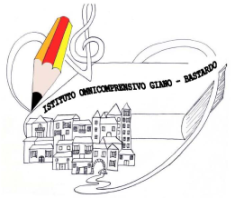 Sito web: www.omnicomprensivogianodellumbria.it  E-mail: pgic83200a@istruzione.it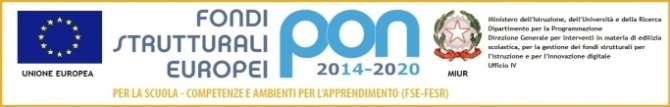  centralino 0742/931953   Presidenza 0742/931954  fax 0742/99394     C.F. 82005300544  DescrizioneQ.tàConsolle Insegnante Laboratorio Linguistico Wireless, integrata nella relativa valigia di trasporto, trasmissione contemporanea 2 programmi STEREO, 2 gruppi, ascolto discreto, colloquio con allievo singolo, gruppo, classe, allievo fonte di programma ecc.1Cuffia con microfono Insegnante  + Modulo ricetrasmettitore digitale STEREO Laboratorio Linguistico Wireless insegnante1Cuffia con microfono allievo + Modulo ricetrasmettitore digitale STEREO35Valige con moduli ricarica 12 batterie3Carrello per il trasporto e la ricarica, con 2 antine, su ruote, per 1 modulo insegnante + minimo 36 moduli allievi1KIT LIM con LIM minimo , formato 4:3, multitouch, 3 tocchi contemporanei, superficie in acciaio – Videoproiettore focale ultracorta, rapporto di focale 0,3:1, 1024x768, 3000 ANSI Lumen, 5.000:1, durata lampada 3000 ore – coppia di casse acustiche amplificate 54 W RMS - licenza software per la creazione ed erogazione di TEST, ESAMI, PROVE DI VERIFICA, INTERROGAZIONI ecc.1NOTEBOOK Intel Core i3-5005U, 4096 MB DDR3 RAM, 500 GB HD - 15.6" LED 16:9 HD, - Wireless LAN & Bluetooth - LAN (Gigabit) - DVD SuperMulti (reader/writer) - Win7 Pro 64bit precaricato e licenza Win10 Pro3SCANNER A4 – duplex - ADF da 80 fogli - Sensori doppio pescaggio a ultrasuoni - Velocità da ADF: 40/80 ppm/ipm (A4, 300 dpi Colore) -  Risoluzione ottica 600x600 dpi (1.200 dpi in uscita) – profondità colore 24 bit - Interfaccia USB 2.0. Dotazione SW: Paper Steam IP (TWAIN e ISIS), Paper Stream Capture, Scanner Central Admin, ScanSnap Manager per fi-serie con Scan to Share Point, OCR ABBYY FineReader per ScanSnap1COMPUTER Dual Core AMD GX-222GC 2.2 GHz (cache 1 MB) - 4096 MB DDR3 RAM (1600 MHz) - 500 GB SSHD Serial ATA III (memoria NAND Flash 8 GB) (Advanced Format) - agn Wireless LAN 2x2 & Bluetooth - LAN (Gigabit) - grafica integrata con uscita DVI e DP (Display Port) - scheda di rete 10/100/1000 Realtek integrata su motherboard - 6 USB (di cui 2 USB 3.0) - Win7 Pro 64bit precaricato e licenza Win10 Pro - Cabinet "Slim PC" senza ventola (Dimensioni (H x W x D): 250 x 53 x ) – inclusa Estensione della garanzia da parte della casa madre a 3 anni ON-SITE, lun-ven 9.00-18.00 intervento entro 48 ore1Monitor 21,5" Wide MULTIMEDIALE – Risoluzione nativa FULL HD 1.920x1080, Contrasto (advanced) 20000000:1, Luminosità 250 cd/m2, Angolo di Visuale 176° ORIZ., 170° VERT. (CR 5:1), Response Time 5 ms, D-SUB, DVI-D (HDCP) - TCO 6.0, ISO9241-307, Energy Star 6.01Installazione e corso di formazione docenti1Il sistema deve essere una soluzione hardware “dedicata”.Il sistema deve essere una soluzione hardware “dedicata”.Il sistema deve gestire la trasmissione dei segnali audio in modo digitale, utilizzando la nuovissima tecnologia “WIRELESS DIGITALE”, che sfrutta  per comunicazioni digitali all’elevatissima frequenza di 2,4 GHzIl sistema deve gestire la trasmissione dei segnali audio in modo digitale, utilizzando la nuovissima tecnologia “WIRELESS DIGITALE”, che sfrutta  per comunicazioni digitali all’elevatissima frequenza di 2,4 GHzIl sistema deve creare una rete WiFi proprietaria, in modo da non interferire né utilizzare né occupare nemmeno in minima parte la banda di trasmissione della rete WiFi scolastica.Il sistema deve creare una rete WiFi proprietaria, in modo da non interferire né utilizzare né occupare nemmeno in minima parte la banda di trasmissione della rete WiFi scolastica.Il laboratorio non deve richiedere alcuna connessione tra le unità allievo e la consolle insegnante e quindi:Il laboratorio non deve richiedere alcuna connessione tra le unità allievo e la consolle insegnante e quindi:non deve richiedere alcuna installazione né cablaggio;non deve richiedere alcuna installazione né cablaggio;non deve richiedere né un’aula dedicata al laboratorio, né mobili consolle o banchi allievo dedicati;non deve richiedere né un’aula dedicata al laboratorio, né mobili consolle o banchi allievo dedicati;deve essere facilmente spostato da un’aula ad un’altra, in pochi minuti, da qualsiasi persona, anche senza alcuna conoscenza tecnica;deve essere facilmente spostato da un’aula ad un’altra, in pochi minuti, da qualsiasi persona, anche senza alcuna conoscenza tecnica;deve poter essere integrato in qualsiasi aula computerizzata, trasformando quest’ultima in un laboratorio linguistico multimediale;deve poter essere integrato in qualsiasi aula computerizzata, trasformando quest’ultima in un laboratorio linguistico multimediale;insegnante ed allievo devono potersi spostare liberamente nell’aula, pur indossando le cuffie con microfono, senza alcun vincoloinsegnante ed allievo devono potersi spostare liberamente nell’aula, pur indossando le cuffie con microfono, senza alcun vincoloinsegnante ed allievo devono potersi spostare liberamente nell’aula, pur indossando le cuffie con microfono, senza alcun vincoloInsegnante ed allievi devono essere dotati di moduli ricetrasmettitori digitali, funzionanti a batteria, con una levata autonomia operativaInsegnante ed allievi devono essere dotati di moduli ricetrasmettitori digitali, funzionanti a batteria, con una levata autonomia operativaInsegnante ed allievi devono essere dotati di moduli ricetrasmettitori digitali, funzionanti a batteria, con una levata autonomia operativaIl Laboratorio deve offrire all’insegnante la possibilità di:Il Laboratorio deve offrire all’insegnante la possibilità di:Il Laboratorio deve offrire all’insegnante la possibilità di:gestire almeno 35 studentigestire almeno 35 studentigestire almeno 35 studentigestire almeno 2 gruppi di studenti creati in modo arbitrario dall’insegnante gestire almeno 2 gruppi di studenti creati in modo arbitrario dall’insegnante gestire almeno 2 gruppi di studenti creati in modo arbitrario dall’insegnante inviare CONTEMPORANEAMENTE almeno 2 programmi audio diversi IN MODO STEREO - generati da un lettore MP3 integrato alla consolle e/o dalle sorgenti audio esterne collegate alla consolle - ai 2 gruppi di allieviinviare CONTEMPORANEAMENTE almeno 2 programmi audio diversi IN MODO STEREO - generati da un lettore MP3 integrato alla consolle e/o dalle sorgenti audio esterne collegate alla consolle - ai 2 gruppi di allieviinviare CONTEMPORANEAMENTE almeno 2 programmi audio diversi IN MODO STEREO - generati da un lettore MP3 integrato alla consolle e/o dalle sorgenti audio esterne collegate alla consolle - ai 2 gruppi di allieviOPPURE inviare CONTEMPORANEAMENTE 2 programmi diversi IN MODO STEREO, di cui:OPPURE inviare CONTEMPORANEAMENTE 2 programmi diversi IN MODO STEREO, di cui:OPPURE inviare CONTEMPORANEAMENTE 2 programmi diversi IN MODO STEREO, di cui:un programma audio generato da un lettore MP3 integrato o da una delle sorgenti audio esterne collegate alla consolle un programma audio generato da un lettore MP3 integrato o da una delle sorgenti audio esterne collegate alla consolle un programma audio generato da un lettore MP3 integrato o da una delle sorgenti audio esterne collegate alla consolle un programma video generato da una sorgente video esterna collegata alla consolle e all’eventuale KIT LIM presente nell’aula scolastica - ai 2 gruppi di allievi un programma video generato da una sorgente video esterna collegata alla consolle e all’eventuale KIT LIM presente nell’aula scolastica - ai 2 gruppi di allievi un programma video generato da una sorgente video esterna collegata alla consolle e all’eventuale KIT LIM presente nell’aula scolastica - ai 2 gruppi di allievi Contemporaneamente a quanto sopra il docente deve poter:Contemporaneamente a quanto sopra il docente deve poter:Contemporaneamente a quanto sopra il docente deve poter:effettuare l’ascolto discreto di uno studente,effettuare l’ascolto discreto di uno studente,effettuare l’ascolto discreto di uno studente,conversare con uno studente selezionato,conversare con uno studente selezionato,conversare con uno studente selezionato,conversare con 2 allievi contemporaneamente; in questo caso si viene a creare una “conversazione a , in quando il docente e i 2 studenti si ascoltano a vicenda (PAIRINGconversare con 2 allievi contemporaneamente; in questo caso si viene a creare una “conversazione a , in quando il docente e i 2 studenti si ascoltano a vicenda (PAIRINGconversare con 2 allievi contemporaneamente; in questo caso si viene a creare una “conversazione a , in quando il docente e i 2 studenti si ascoltano a vicenda (PAIRINGrendere l’allievo selezionato fonte di programma per altri studenti, rendere l’allievo selezionato fonte di programma per altri studenti, rendere l’allievo selezionato fonte di programma per altri studenti, abilitare la selezione automatica degli allieviabilitare la selezione automatica degli allieviabilitare la selezione automatica degli allieviparlare ai due gruppi singolarmente,parlare ai due gruppi singolarmente,parlare ai due gruppi singolarmente,individuare quando un allievo sta chiamando l’insegnante tramite un segnale acustico in cuffia e il lampeggio del relativo pulsante,individuare quando un allievo sta chiamando l’insegnante tramite un segnale acustico in cuffia e il lampeggio del relativo pulsante,individuare quando un allievo sta chiamando l’insegnante tramite un segnale acustico in cuffia e il lampeggio del relativo pulsante,rispondere alle chiamate degli studenti.rispondere alle chiamate degli studenti.rispondere alle chiamate degli studenti.rispondere alle chiamate degli studenti.ascoltare i vari programmi didattici trasmessi dalla consolle,ascoltare i vari programmi didattici trasmessi dalla consolle,ascoltare i vari programmi didattici trasmessi dalla consolle,ascoltare i vari programmi didattici trasmessi dalla consolle,avere sempre ed in ogni condizione il “ritorno in cuffia” della propria voce (funzione identificata livello internazionale con il termine “side tone”). avere sempre ed in ogni condizione il “ritorno in cuffia” della propria voce (funzione identificata livello internazionale con il termine “side tone”). avere sempre ed in ogni condizione il “ritorno in cuffia” della propria voce (funzione identificata livello internazionale con il termine “side tone”). avere sempre ed in ogni condizione il “ritorno in cuffia” della propria voce (funzione identificata livello internazionale con il termine “side tone”). conversare con l’insegnante ed eventualmente con un proprio compagno, quando il docente abilita questa finzione,conversare con l’insegnante ed eventualmente con un proprio compagno, quando il docente abilita questa finzione,conversare con l’insegnante ed eventualmente con un proprio compagno, quando il docente abilita questa finzione,conversare con l’insegnante ed eventualmente con un proprio compagno, quando il docente abilita questa finzione,regolare il volume di ascolto dei vari segnali audio,regolare il volume di ascolto dei vari segnali audio,regolare il volume di ascolto dei vari segnali audio,regolare il volume di ascolto dei vari segnali audio,effettuare “la chiamata insegnante”effettuare “la chiamata insegnante”effettuare “la chiamata insegnante”effettuare “la chiamata insegnante”l’insegnante e gli allievi devono avere il “ritorno in cuffia” della propria voce quando stanno dialogando tra di loro (es.: nel caso di una conversazione tra il docente ed uno studente, il docente deve ascoltare in cuffia la voce dello studente e la propria voce e lo studente deve ascoltare in cuffia la voce del docente e la propria voce).l’insegnante e gli allievi devono avere il “ritorno in cuffia” della propria voce quando stanno dialogando tra di loro (es.: nel caso di una conversazione tra il docente ed uno studente, il docente deve ascoltare in cuffia la voce dello studente e la propria voce e lo studente deve ascoltare in cuffia la voce del docente e la propria voce).l’insegnante e gli allievi devono avere il “ritorno in cuffia” della propria voce quando stanno dialogando tra di loro (es.: nel caso di una conversazione tra il docente ed uno studente, il docente deve ascoltare in cuffia la voce dello studente e la propria voce e lo studente deve ascoltare in cuffia la voce del docente e la propria voce).l’insegnante e gli allievi devono avere il “ritorno in cuffia” della propria voce quando stanno dialogando tra di loro (es.: nel caso di una conversazione tra il docente ed uno studente, il docente deve ascoltare in cuffia la voce dello studente e la propria voce e lo studente deve ascoltare in cuffia la voce del docente e la propria voce).Il sistema deve essere privo dei “ritardi” tipici delle reti didattiche software che intercorrono da quando i segnali audio vengono trasmessi dalla consolle docente a quando vengono ascoltati dagli studenti (es.: il docente parla ma il suono viene ascoltato dagli studenti con un certo ritardo da quando il docente apre la bocca – situazione molto fastidiosa quando si insegnano/ apprendono le lingue) Il sistema deve essere privo dei “ritardi” tipici delle reti didattiche software che intercorrono da quando i segnali audio vengono trasmessi dalla consolle docente a quando vengono ascoltati dagli studenti (es.: il docente parla ma il suono viene ascoltato dagli studenti con un certo ritardo da quando il docente apre la bocca – situazione molto fastidiosa quando si insegnano/ apprendono le lingue) Il sistema deve essere privo dei “ritardi” tipici delle reti didattiche software che intercorrono da quando i segnali audio vengono trasmessi dalla consolle docente a quando vengono ascoltati dagli studenti (es.: il docente parla ma il suono viene ascoltato dagli studenti con un certo ritardo da quando il docente apre la bocca – situazione molto fastidiosa quando si insegnano/ apprendono le lingue) Il sistema deve essere privo dei “ritardi” tipici delle reti didattiche software che intercorrono da quando i segnali audio vengono trasmessi dalla consolle docente a quando vengono ascoltati dagli studenti (es.: il docente parla ma il suono viene ascoltato dagli studenti con un certo ritardo da quando il docente apre la bocca – situazione molto fastidiosa quando si insegnano/ apprendono le lingue) Altri requisiti richiestiAltri requisiti richiestiAltri requisiti richiestiAltri requisiti richiesti“Carrello per il trasporto e la ricarica” che consente di trasportare e ricaricare 36 o più “Moduli ricetrasmettitori digitali” allievo e insegnante con relative cuffie con microfono“Carrello per il trasporto e la ricarica” che consente di trasportare e ricaricare 36 o più “Moduli ricetrasmettitori digitali” allievo e insegnante con relative cuffie con microfono“Carrello per il trasporto e la ricarica” che consente di trasportare e ricaricare 36 o più “Moduli ricetrasmettitori digitali” allievo e insegnante con relative cuffie con microfono“Carrello per il trasporto e la ricarica” che consente di trasportare e ricaricare 36 o più “Moduli ricetrasmettitori digitali” allievo e insegnante con relative cuffie con microfonoConsolle docente è dotata di 3 o più ingressi audio STEREO per la connessione contemporanea di 3 o più fonti di programma audio esterne per l’acquisizione e trasmissione in tempo reale di 2 programmi audio a 2 gruppi di allieviConsolle docente è dotata di 3 o più ingressi audio STEREO per la connessione contemporanea di 3 o più fonti di programma audio esterne per l’acquisizione e trasmissione in tempo reale di 2 programmi audio a 2 gruppi di allieviConsolle docente è dotata di 3 o più ingressi audio STEREO per la connessione contemporanea di 3 o più fonti di programma audio esterne per l’acquisizione e trasmissione in tempo reale di 2 programmi audio a 2 gruppi di allieviConsolle docente è dotata di 3 o più ingressi audio STEREO per la connessione contemporanea di 3 o più fonti di programma audio esterne per l’acquisizione e trasmissione in tempo reale di 2 programmi audio a 2 gruppi di allieviQuando il docente spegne la consolle i “moduli ricetrasmettitori digitali” allievo e insegnante si spengono automaticamente (anche se erano stati dimenticati accesi) allo scopo di preservare la carica delle batterieQuando il docente spegne la consolle i “moduli ricetrasmettitori digitali” allievo e insegnante si spengono automaticamente (anche se erano stati dimenticati accesi) allo scopo di preservare la carica delle batterieQuando il docente spegne la consolle i “moduli ricetrasmettitori digitali” allievo e insegnante si spengono automaticamente (anche se erano stati dimenticati accesi) allo scopo di preservare la carica delle batterieQuando il docente spegne la consolle i “moduli ricetrasmettitori digitali” allievo e insegnante si spengono automaticamente (anche se erano stati dimenticati accesi) allo scopo di preservare la carica delle batterieCavi di collegamento alle fonti forniti di programma a corredo.  Cavi di collegamento alle fonti forniti di programma a corredo.  Cavi di collegamento alle fonti forniti di programma a corredo.  Cavi di collegamento alle fonti forniti di programma a corredo.  KIT LIM E NOTEBOOKKIT LIM E NOTEBOOKKIT LIM E NOTEBOOKKIT LIM E NOTEBOOKLIM minimo , formato 4:3, multitouch, 3 tocchi contemporanei, superficie in acciaioLIM minimo , formato 4:3, multitouch, 3 tocchi contemporanei, superficie in acciaioLIM minimo , formato 4:3, multitouch, 3 tocchi contemporanei, superficie in acciaioLIM minimo , formato 4:3, multitouch, 3 tocchi contemporanei, superficie in acciaioVideoproiettore focale ultracorta, rapporto di focale 0,3:1, 1024x768, 3000 ANSI Lumen, 5.000:1, durata lampada 3000 oreVideoproiettore focale ultracorta, rapporto di focale 0,3:1, 1024x768, 3000 ANSI Lumen, 5.000:1, durata lampada 3000 oreVideoproiettore focale ultracorta, rapporto di focale 0,3:1, 1024x768, 3000 ANSI Lumen, 5.000:1, durata lampada 3000 oreVideoproiettore focale ultracorta, rapporto di focale 0,3:1, 1024x768, 3000 ANSI Lumen, 5.000:1, durata lampada 3000 orecoppia di casse acustiche amplificate 54 W RMScoppia di casse acustiche amplificate 54 W RMScoppia di casse acustiche amplificate 54 W RMScoppia di casse acustiche amplificate 54 W RMSNOTEBOOK Intel Core i3-5005U, 4096 MB DDR3 RAM, 500 GB HD - 15.6" LED 16:9 HD, - Wireless LAN & Bluetooth -LAN (Gigabit) -DVD SuperMulti (reader/writer) - Win7 Pro 64bit precaricato e licenza Win10 ProNOTEBOOK Intel Core i3-5005U, 4096 MB DDR3 RAM, 500 GB HD - 15.6" LED 16:9 HD, - Wireless LAN & Bluetooth -LAN (Gigabit) -DVD SuperMulti (reader/writer) - Win7 Pro 64bit precaricato e licenza Win10 ProNOTEBOOK Intel Core i3-5005U, 4096 MB DDR3 RAM, 500 GB HD - 15.6" LED 16:9 HD, - Wireless LAN & Bluetooth -LAN (Gigabit) -DVD SuperMulti (reader/writer) - Win7 Pro 64bit precaricato e licenza Win10 ProNOTEBOOK Intel Core i3-5005U, 4096 MB DDR3 RAM, 500 GB HD - 15.6" LED 16:9 HD, - Wireless LAN & Bluetooth -LAN (Gigabit) -DVD SuperMulti (reader/writer) - Win7 Pro 64bit precaricato e licenza Win10 ProSET DI ATTREZZATURE PER REALIZZAZIONE POSTAZIONI DI SEGRETERIASET DI ATTREZZATURE PER REALIZZAZIONE POSTAZIONI DI SEGRETERIASET DI ATTREZZATURE PER REALIZZAZIONE POSTAZIONI DI SEGRETERIASET DI ATTREZZATURE PER REALIZZAZIONE POSTAZIONI DI SEGRETERIASCANNER A4 – duplex - ADF da 80 fogli - Sensori doppio pescaggio a ultrasuoni - Velocità da ADF: 40/80 ppm/ipm (A4, 300 dpi Colore) -  Risoluzione ottica 600x600 dpi (1.200 dpi in uscita) – profondità colore 24 bit - Interfaccia USB 2.0. Dotazione SW: Paper Steam IP (TWAIN e ISIS), Paper Stream Capture, Scanner Central Admin, ScanSnap Manager per fi-serie con Scan to Share Point, OCR ABBYY FineReader per ScanSnapSCANNER A4 – duplex - ADF da 80 fogli - Sensori doppio pescaggio a ultrasuoni - Velocità da ADF: 40/80 ppm/ipm (A4, 300 dpi Colore) -  Risoluzione ottica 600x600 dpi (1.200 dpi in uscita) – profondità colore 24 bit - Interfaccia USB 2.0. Dotazione SW: Paper Steam IP (TWAIN e ISIS), Paper Stream Capture, Scanner Central Admin, ScanSnap Manager per fi-serie con Scan to Share Point, OCR ABBYY FineReader per ScanSnapSCANNER A4 – duplex - ADF da 80 fogli - Sensori doppio pescaggio a ultrasuoni - Velocità da ADF: 40/80 ppm/ipm (A4, 300 dpi Colore) -  Risoluzione ottica 600x600 dpi (1.200 dpi in uscita) – profondità colore 24 bit - Interfaccia USB 2.0. Dotazione SW: Paper Steam IP (TWAIN e ISIS), Paper Stream Capture, Scanner Central Admin, ScanSnap Manager per fi-serie con Scan to Share Point, OCR ABBYY FineReader per ScanSnapSCANNER A4 – duplex - ADF da 80 fogli - Sensori doppio pescaggio a ultrasuoni - Velocità da ADF: 40/80 ppm/ipm (A4, 300 dpi Colore) -  Risoluzione ottica 600x600 dpi (1.200 dpi in uscita) – profondità colore 24 bit - Interfaccia USB 2.0. Dotazione SW: Paper Steam IP (TWAIN e ISIS), Paper Stream Capture, Scanner Central Admin, ScanSnap Manager per fi-serie con Scan to Share Point, OCR ABBYY FineReader per ScanSnapCOMPUTER Dual Core AMD GX-222GC 2.2 GHz (cache 1 MB) - 4096 MB DDR3 RAM (1600 MHz) - 500 GB SSHD Serial ATA III (memoria NAND Flash 8 GB) (Advanced Format) - agn Wireless LAN 2x2 & Bluetooth - LAN (Gigabit) - grafica integrata con uscita DVI e DP (Display Port) - scheda di rete 10/100/1000 Realtek integrata su motherboard - 6 USB (di cui 2 USB 3.0) - Win7 Pro 64bit precaricato e licenza Win10 Pro - Cabinet "Slim PC" senza ventola (Dimensioni (H x W x D): 250 x 53 x ) – inclusa Estensione della garanzia da parte della casa madre a 3 anni ON-SITE, lun-ven 9.00-18.00 intervento entro 48 oreCOMPUTER Dual Core AMD GX-222GC 2.2 GHz (cache 1 MB) - 4096 MB DDR3 RAM (1600 MHz) - 500 GB SSHD Serial ATA III (memoria NAND Flash 8 GB) (Advanced Format) - agn Wireless LAN 2x2 & Bluetooth - LAN (Gigabit) - grafica integrata con uscita DVI e DP (Display Port) - scheda di rete 10/100/1000 Realtek integrata su motherboard - 6 USB (di cui 2 USB 3.0) - Win7 Pro 64bit precaricato e licenza Win10 Pro - Cabinet "Slim PC" senza ventola (Dimensioni (H x W x D): 250 x 53 x ) – inclusa Estensione della garanzia da parte della casa madre a 3 anni ON-SITE, lun-ven 9.00-18.00 intervento entro 48 oreCOMPUTER Dual Core AMD GX-222GC 2.2 GHz (cache 1 MB) - 4096 MB DDR3 RAM (1600 MHz) - 500 GB SSHD Serial ATA III (memoria NAND Flash 8 GB) (Advanced Format) - agn Wireless LAN 2x2 & Bluetooth - LAN (Gigabit) - grafica integrata con uscita DVI e DP (Display Port) - scheda di rete 10/100/1000 Realtek integrata su motherboard - 6 USB (di cui 2 USB 3.0) - Win7 Pro 64bit precaricato e licenza Win10 Pro - Cabinet "Slim PC" senza ventola (Dimensioni (H x W x D): 250 x 53 x ) – inclusa Estensione della garanzia da parte della casa madre a 3 anni ON-SITE, lun-ven 9.00-18.00 intervento entro 48 oreCOMPUTER Dual Core AMD GX-222GC 2.2 GHz (cache 1 MB) - 4096 MB DDR3 RAM (1600 MHz) - 500 GB SSHD Serial ATA III (memoria NAND Flash 8 GB) (Advanced Format) - agn Wireless LAN 2x2 & Bluetooth - LAN (Gigabit) - grafica integrata con uscita DVI e DP (Display Port) - scheda di rete 10/100/1000 Realtek integrata su motherboard - 6 USB (di cui 2 USB 3.0) - Win7 Pro 64bit precaricato e licenza Win10 Pro - Cabinet "Slim PC" senza ventola (Dimensioni (H x W x D): 250 x 53 x ) – inclusa Estensione della garanzia da parte della casa madre a 3 anni ON-SITE, lun-ven 9.00-18.00 intervento entro 48 oreMonitor 21,5" Wide MULTIMEDIALE – Risoluzione nativa FULL HD 1.920x1080, Contrasto (advanced) 20000000:1, Luminosità 250 cd/m2, Angolo di Visuale 176° ORIZ., 170° VERT. (CR 5:1), Response Time 5 ms, D-SUB, DVI-D (HDCP) - TCO 6.0, ISO9241-307, Energy Star 6.0Monitor 21,5" Wide MULTIMEDIALE – Risoluzione nativa FULL HD 1.920x1080, Contrasto (advanced) 20000000:1, Luminosità 250 cd/m2, Angolo di Visuale 176° ORIZ., 170° VERT. (CR 5:1), Response Time 5 ms, D-SUB, DVI-D (HDCP) - TCO 6.0, ISO9241-307, Energy Star 6.0Monitor 21,5" Wide MULTIMEDIALE – Risoluzione nativa FULL HD 1.920x1080, Contrasto (advanced) 20000000:1, Luminosità 250 cd/m2, Angolo di Visuale 176° ORIZ., 170° VERT. (CR 5:1), Response Time 5 ms, D-SUB, DVI-D (HDCP) - TCO 6.0, ISO9241-307, Energy Star 6.0Monitor 21,5" Wide MULTIMEDIALE – Risoluzione nativa FULL HD 1.920x1080, Contrasto (advanced) 20000000:1, Luminosità 250 cd/m2, Angolo di Visuale 176° ORIZ., 170° VERT. (CR 5:1), Response Time 5 ms, D-SUB, DVI-D (HDCP) - TCO 6.0, ISO9241-307, Energy Star 6.0GARANZIE/ CERTIFICAZIONI/ASSISTENZA E AGGIORNAMENTIGARANZIE/ CERTIFICAZIONI/ASSISTENZA E AGGIORNAMENTIGARANZIE/ CERTIFICAZIONI/ASSISTENZA E AGGIORNAMENTIGARANZIE/ CERTIFICAZIONI/ASSISTENZA E AGGIORNAMENTIGaranzia dei Produttori sull’intera soluzioneGaranzia dei Produttori sull’intera soluzioneGaranzia dei Produttori sull’intera soluzioneGaranzia dei Produttori sull’intera soluzione Indicazione dei tempi di intervento sul sistema (entro quanti giorni lavorativi)  Indicazione dei tempi di intervento sul sistema (entro quanti giorni lavorativi)  Indicazione dei tempi di intervento sul sistema (entro quanti giorni lavorativi)  Indicazione dei tempi di intervento sul sistema (entro quanti giorni lavorativi) Disponibilità parti di ricambioDisponibilità parti di ricambioDisponibilità parti di ricambioDisponibilità parti di ricambioCertificazioni: certificazione ISO9001:2008, rilasciata da Ente accreditato Sincert, relativa alla PROGETTAZIONE E PRODUZIONE di laboratori linguistici e laboratori multimediali Certificazioni: certificazione ISO9001:2008, rilasciata da Ente accreditato Sincert, relativa alla PROGETTAZIONE E PRODUZIONE di laboratori linguistici e laboratori multimediali Certificazioni: certificazione ISO9001:2008, rilasciata da Ente accreditato Sincert, relativa alla PROGETTAZIONE E PRODUZIONE di laboratori linguistici e laboratori multimediali Certificazioni: certificazione ISO9001:2008, rilasciata da Ente accreditato Sincert, relativa alla PROGETTAZIONE E PRODUZIONE di laboratori linguistici e laboratori multimediali Assistenza gratuita on-line per almeno tre anni  (indicare tipologia) Assistenza gratuita on-line per almeno tre anni  (indicare tipologia) Assistenza gratuita on-line per almeno tre anni  (indicare tipologia) Assistenza gratuita on-line per almeno tre anni  (indicare tipologia) Installazione/Messa in opera/Corso di formazione  docentiInstallazione/Messa in opera/Corso di formazione  docentiInstallazione/Messa in opera/Corso di formazione  docentiInstallazione/Messa in opera/Corso di formazione  docentiInstallazione e messa in opera di quanto offertoInstallazione e messa in opera di quanto offertoInstallazione e messa in opera di quanto offertoInstallazione e messa in opera di quanto offertoCorso di formazione docenti all’uso del prodotto.Corso di formazione docenti all’uso del prodotto.Corso di formazione docenti all’uso del prodotto.Corso di formazione docenti all’uso del prodotto.Sito web: www.omnicomprensivogianodellumbria.it  E-mail: pgic83200a@istruzione.it centralino 0742/931953   Presidenza 0742/931954  fax 0742/99394     C.F. 82005300544  